7a i 8a, engleski jezik, 15.6.-17.6.Došao je kraj našoj školi na daljinu,ali nemojte prestati učiti. Engleski jezik će vam sigurno trebati. Zato vam šaljem podatke o još jednom YouTube kanalu koji vam u tome može pomoći: It's Aumsum Time.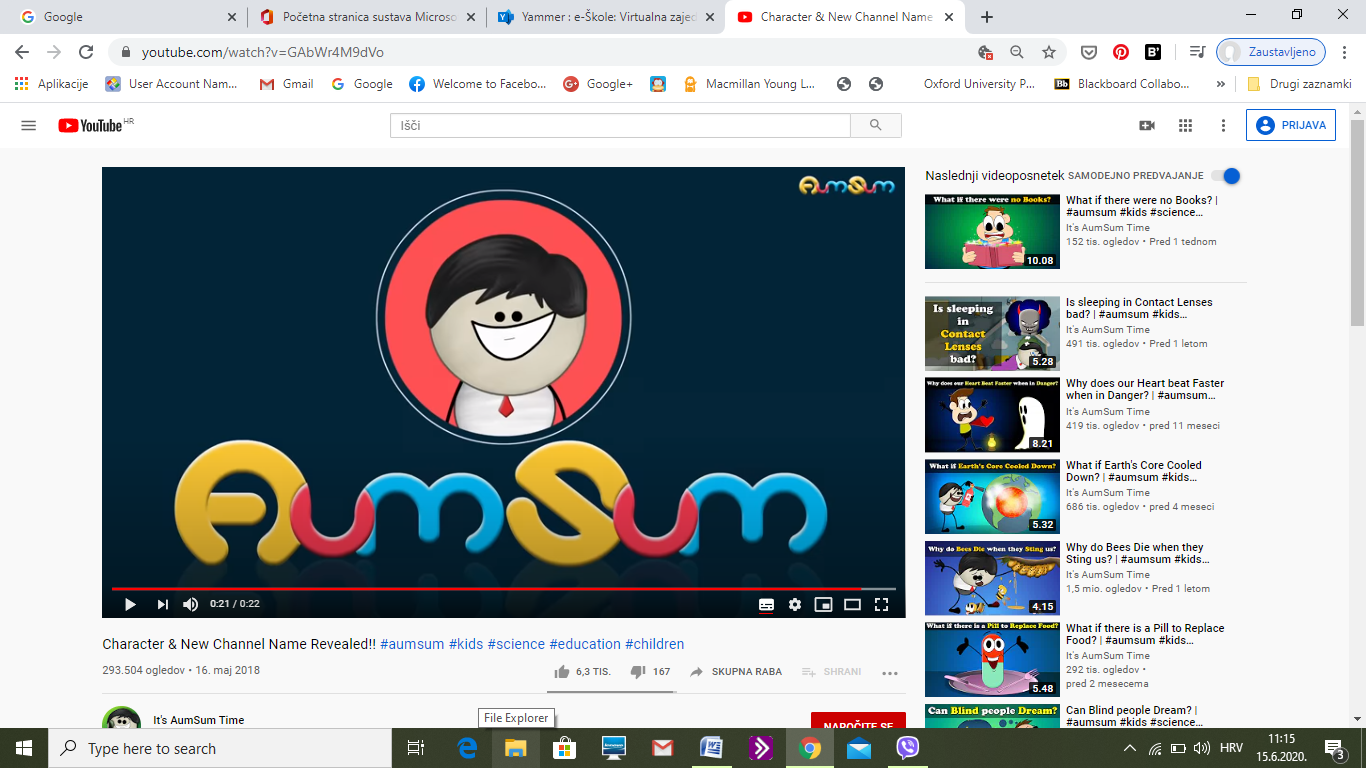 Ovdje pogledajte video o COVID-19 bolesti. Posebno obratite pažnju na neistine (Myths).https://www.youtube.com/watch?v=mDRKT4JrBAMWhat does the name mean?                                             Protective measures against COVID-19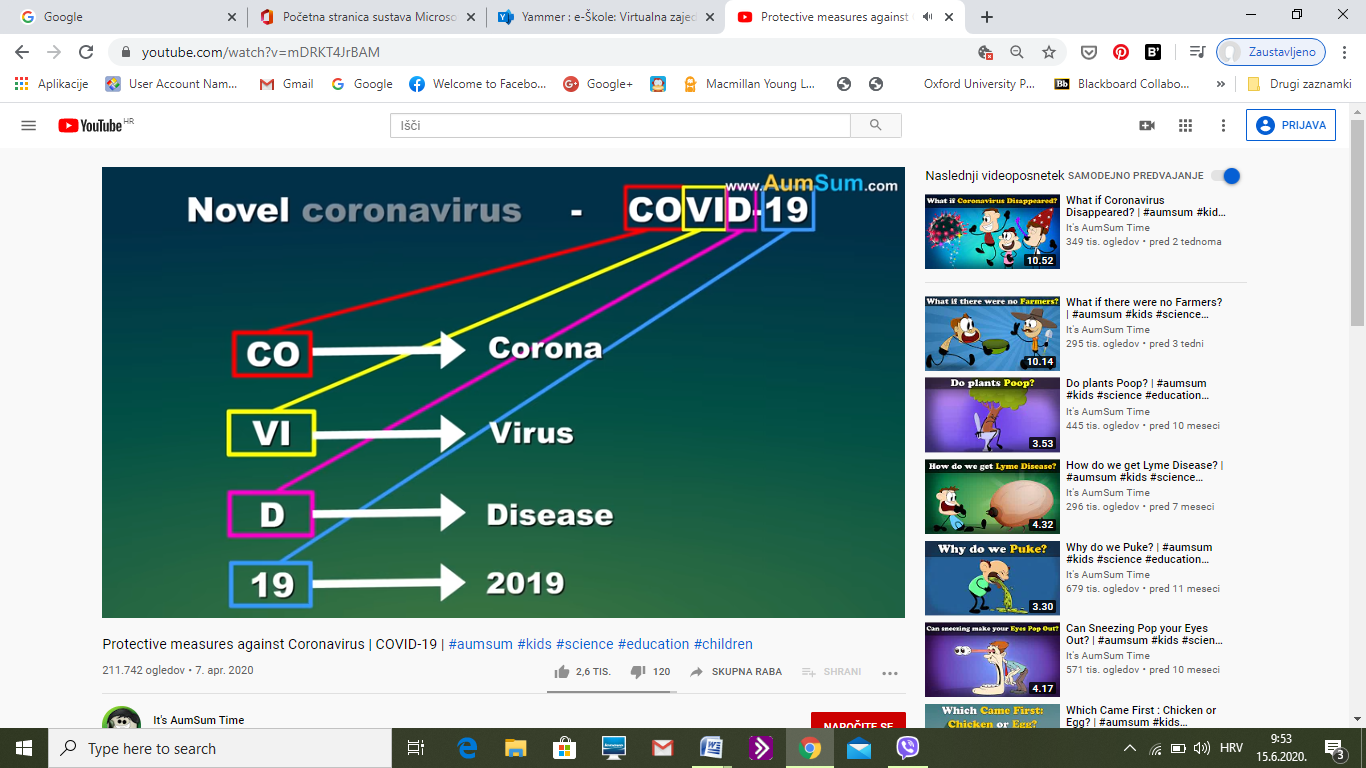 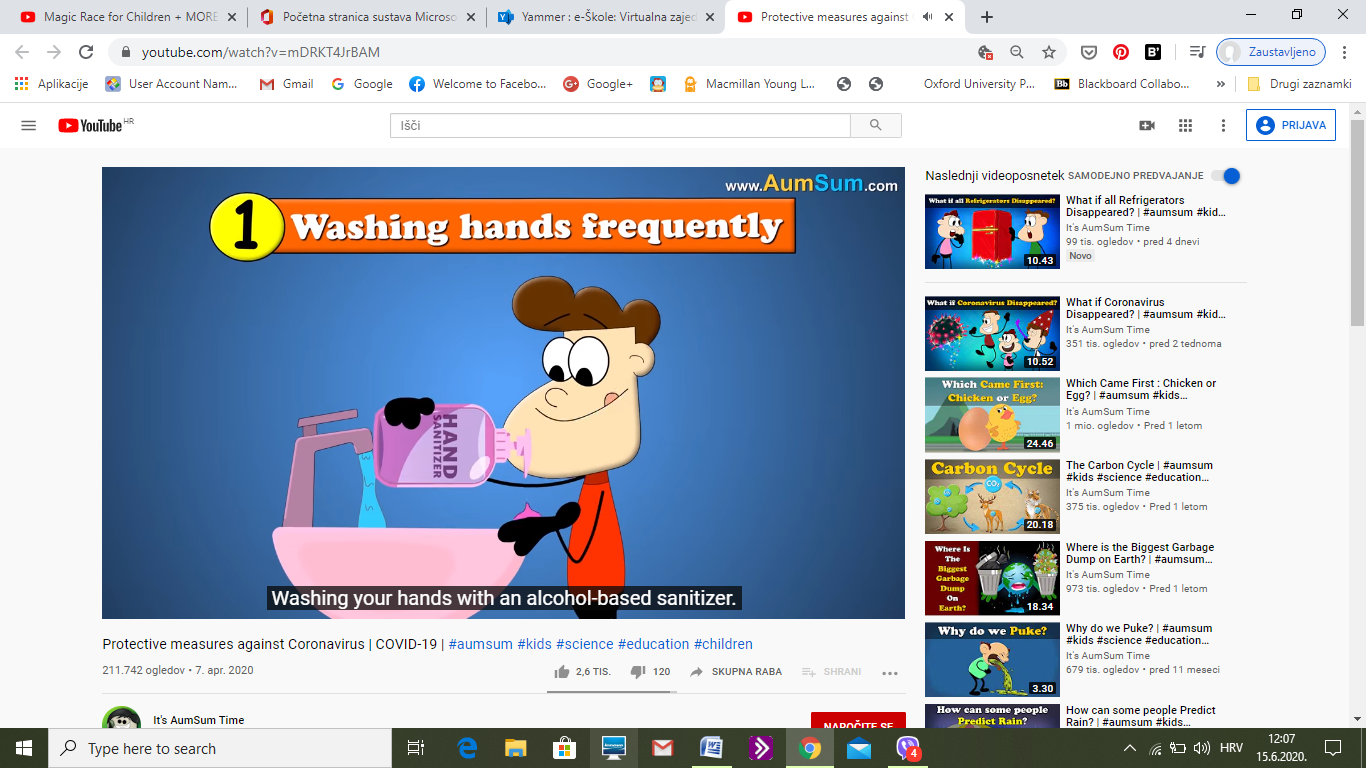          Myths and fake news                                                                 Symptoms                                                   Neistina je da ćete izbjeći bolest ako jedete češnjak.      Simptomi: visoka temperatura, umor i suhi kašalj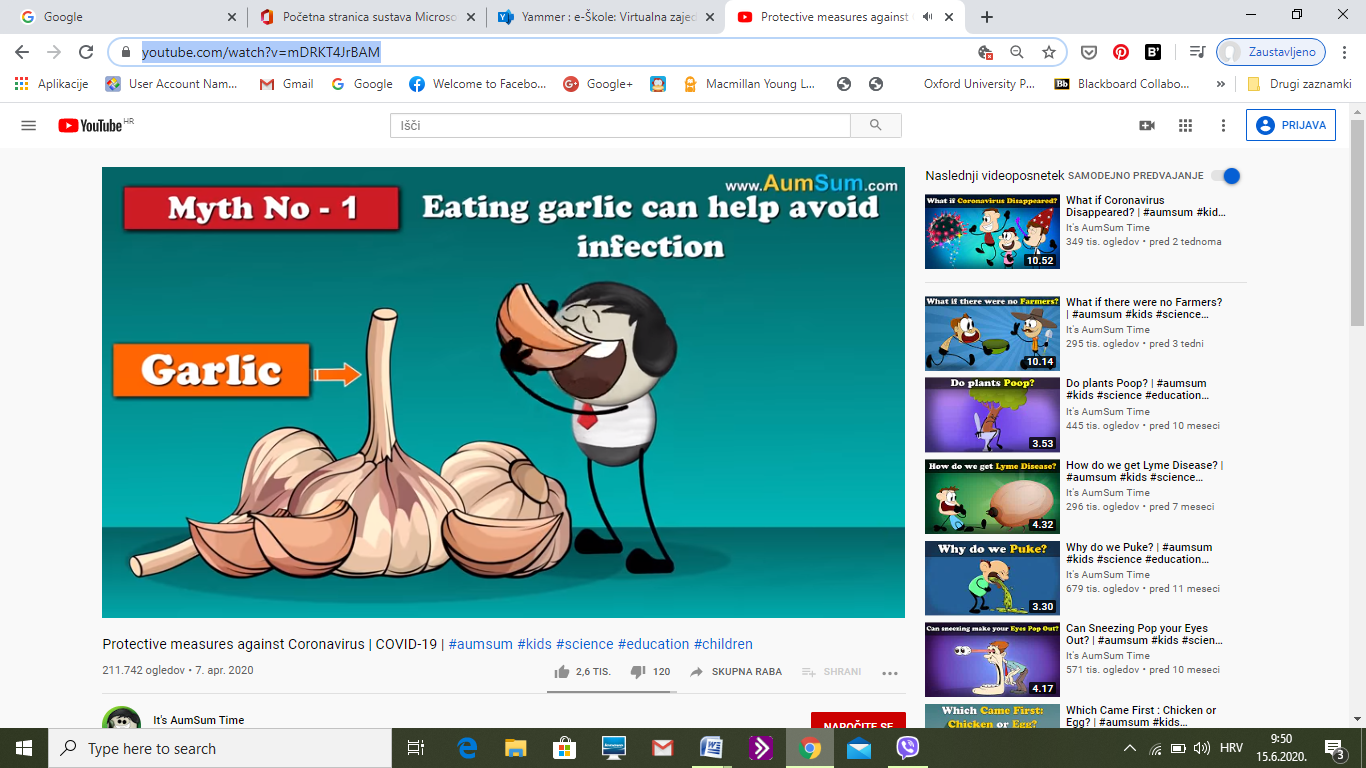 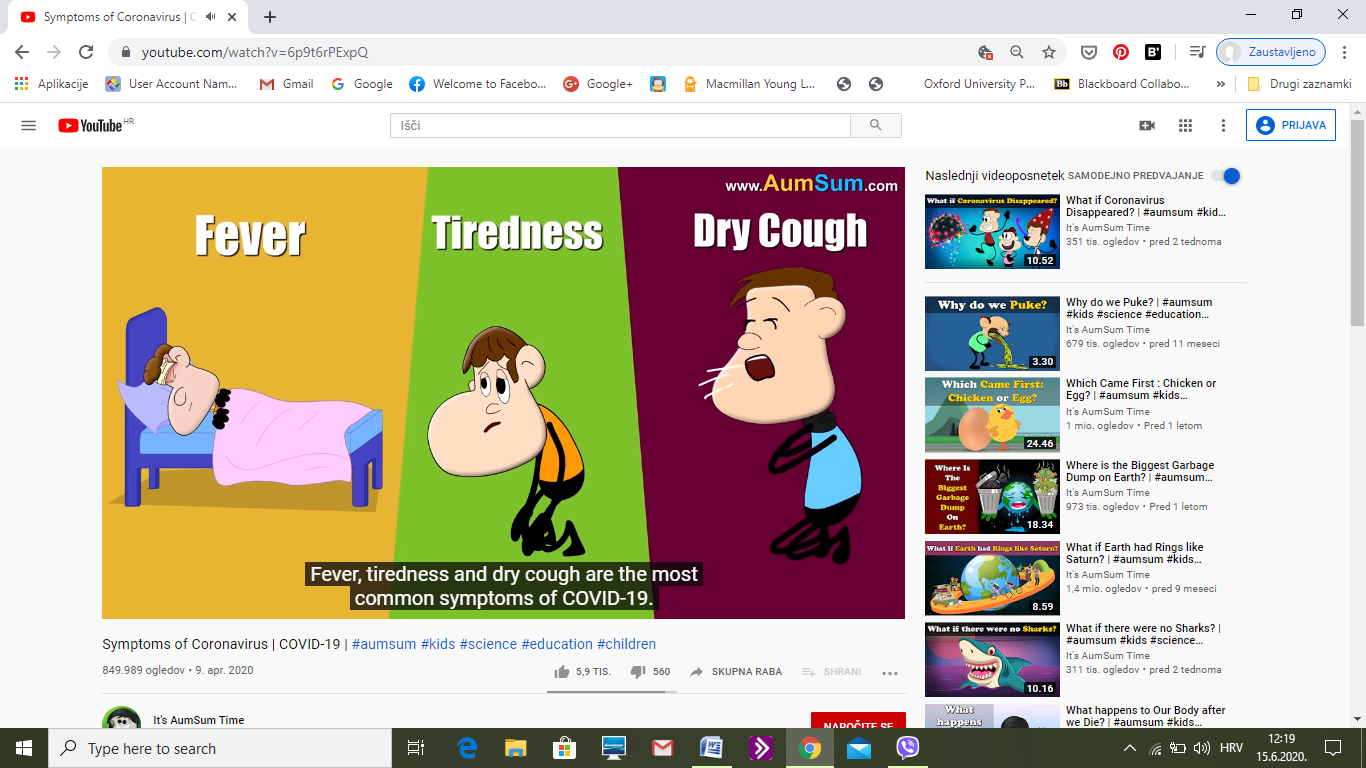 Na kanalu  It's Ausum Time možete pronaći puno edukativnih i zabavnih video filmova pomoću kojih ćete naučiti nešto novo  ili ponoviti ono što već znate iz biologije, kemije i fizike. Usput ćete vježbati engleski jezik i proširivati svoj vokabular. Pogledajte zašto su izumrli dinosauri, kako se prenosi toplota, zašto se zubi kvare, što je alergija i što je dijabetes.https://www.youtube.com/watch?v=kL8SMj8xyG8  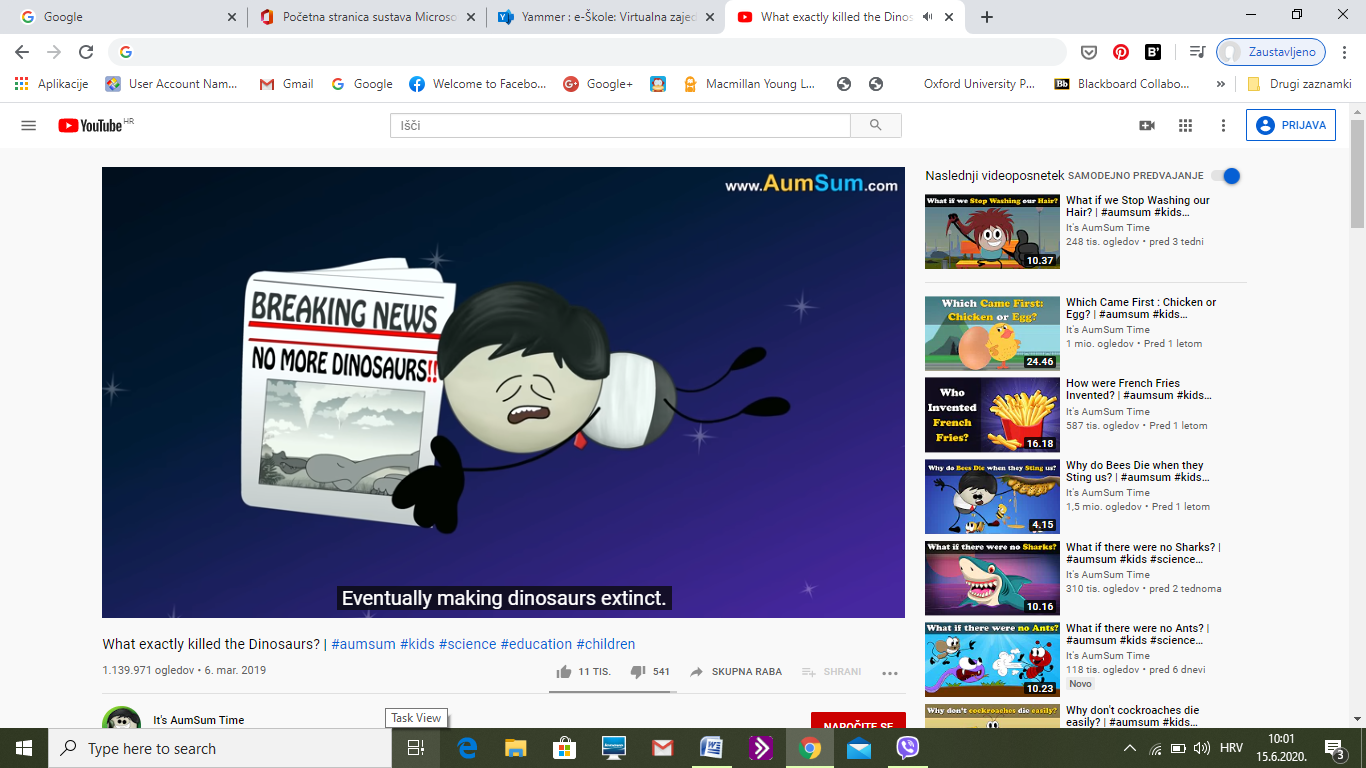 Ako vas zanima zašto uvijek vidimo jednu stranu mjeseca ili zašto volimo junk food , odgovore potražite na  It's Ausum Time. Isn't it awesome?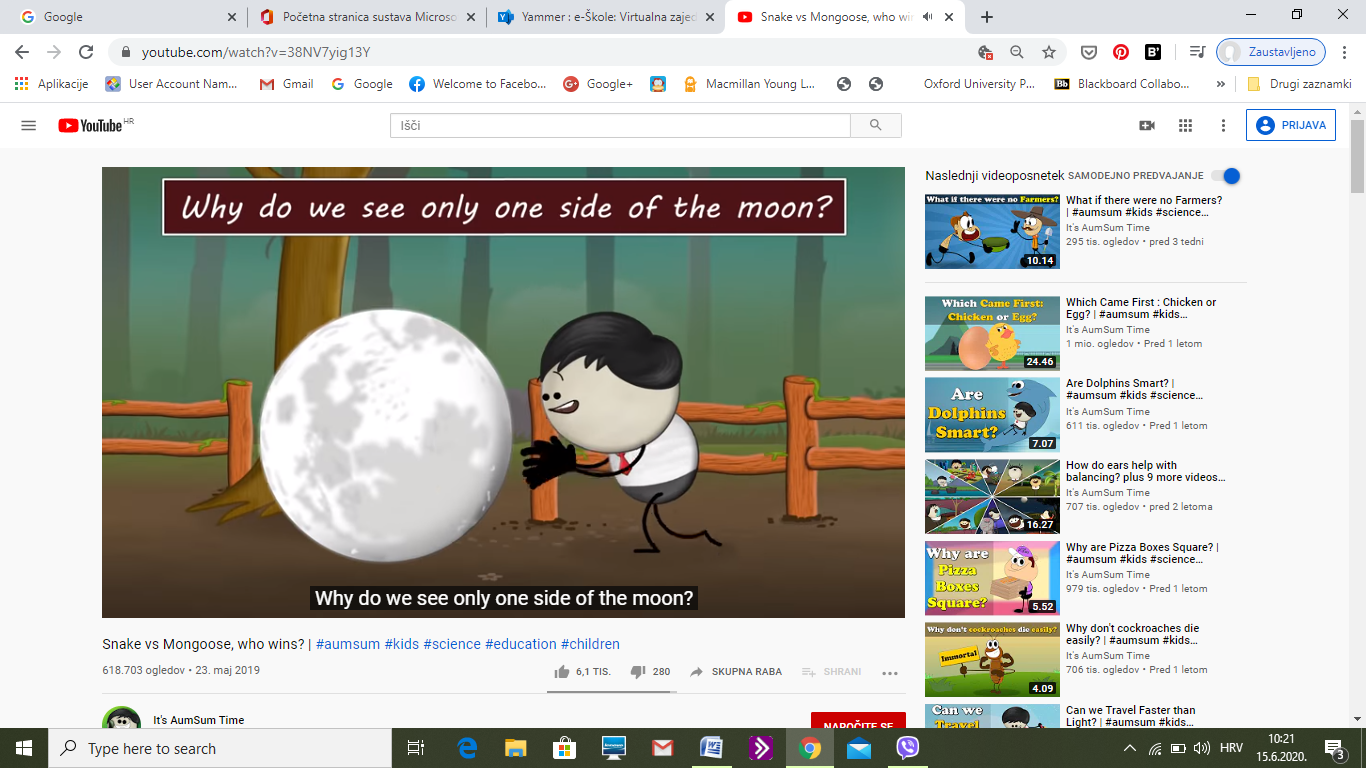 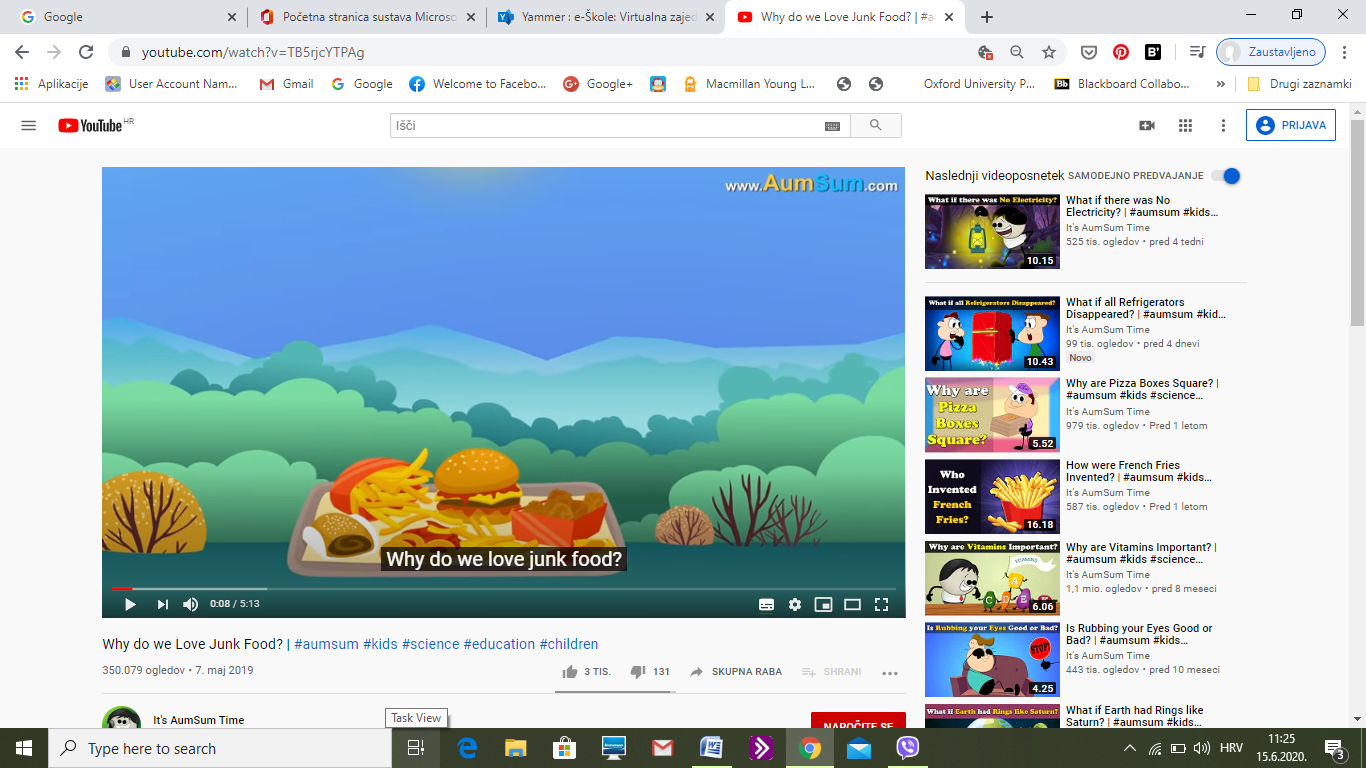 Predlažem da što češće posjetite i ovaj kanal. Kad budete imali vremena utipkajte u tražilicu :                               WOW English TV      ili   Steve and Maggie   .     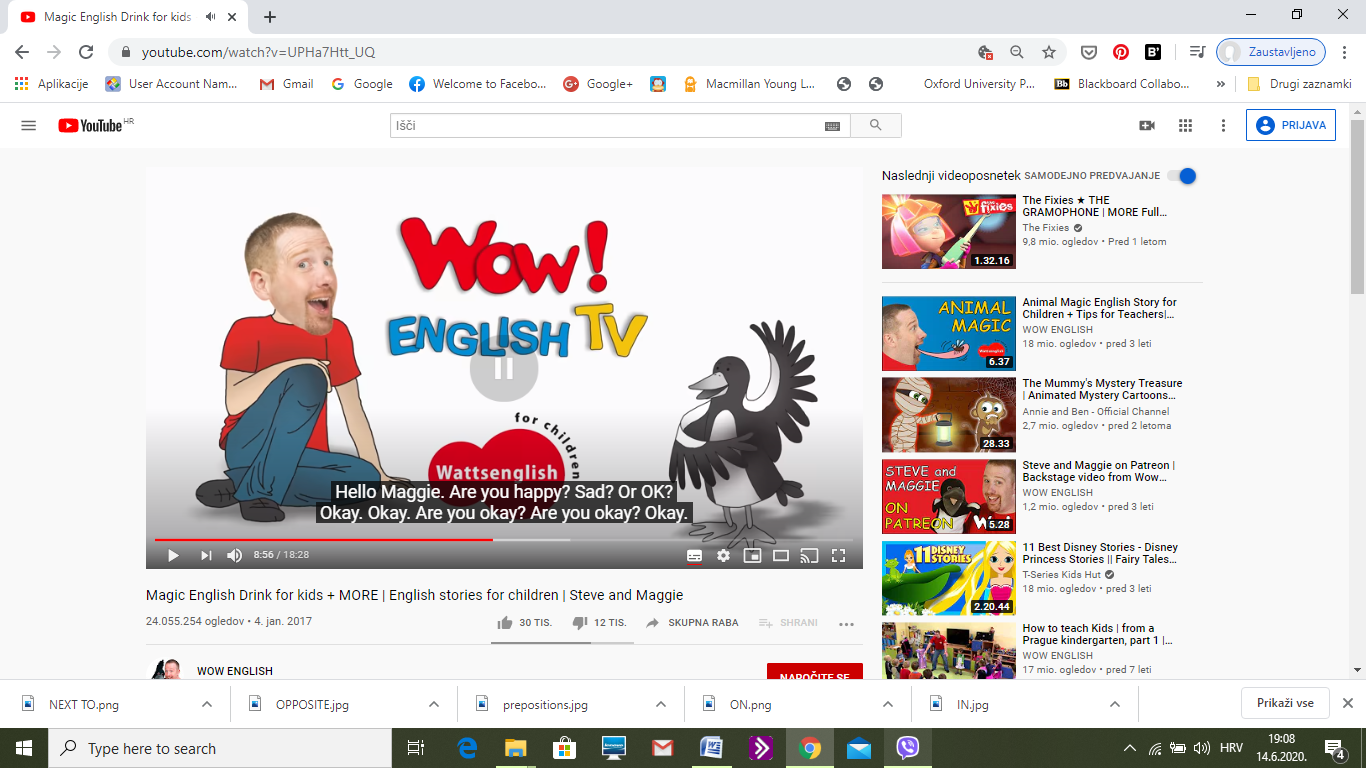 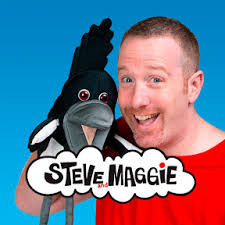 Kada otvorite stranicu možete birati između jako puno zabavnih filmova i pjesama. Pogledajte ovaj: https://www.youtube.com/watch?v=kKuYfLM0yDc            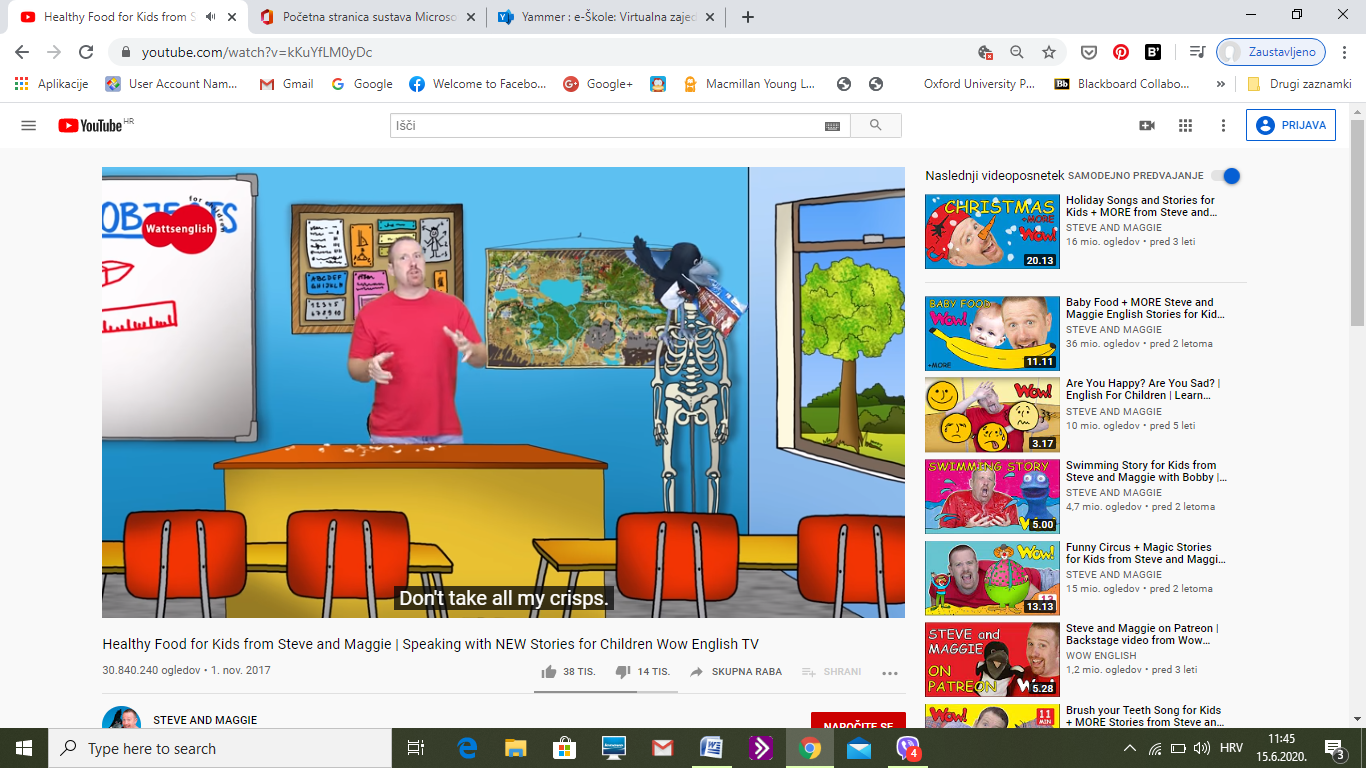 Možda vas zanima kako je završila utrka . Tko je brži Steve ili Maggie? Pogledajte:https://www.youtube.com/watch?v=idQBTkV3CrI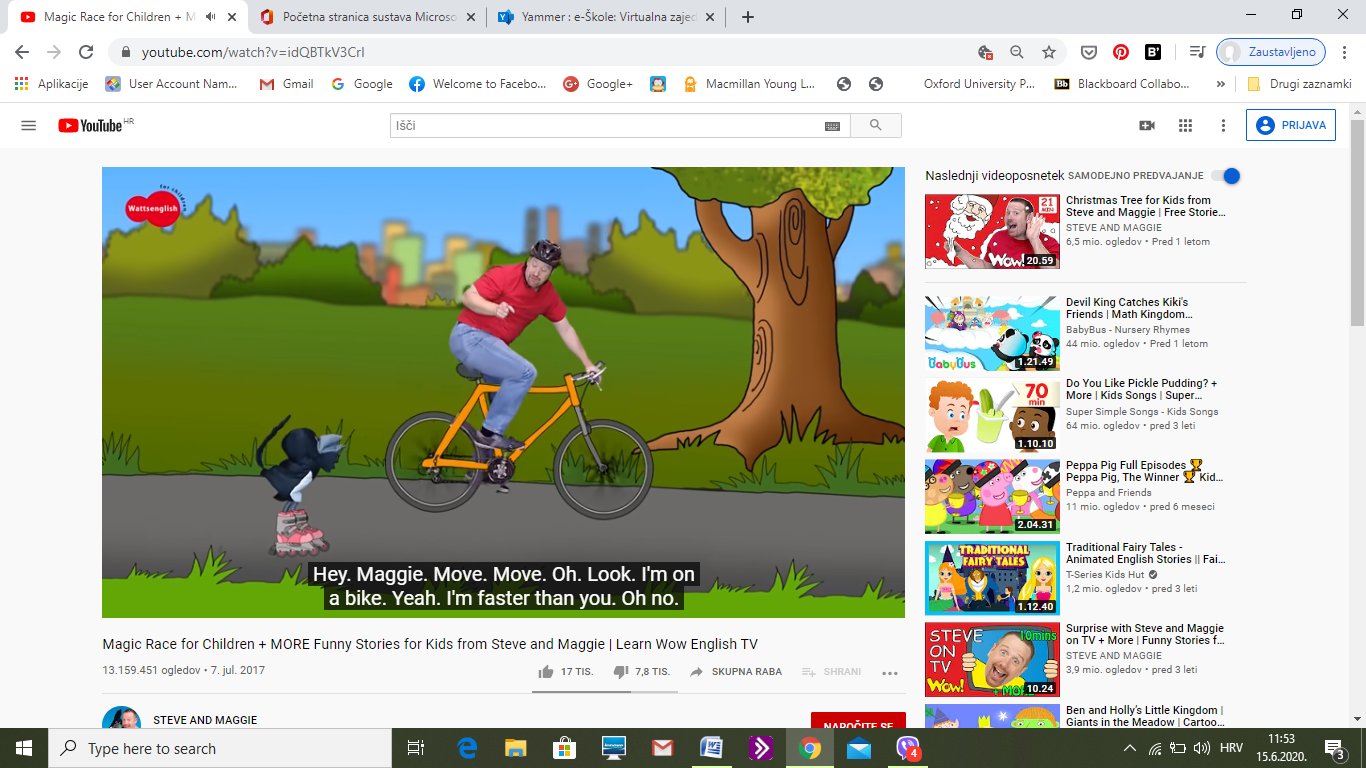 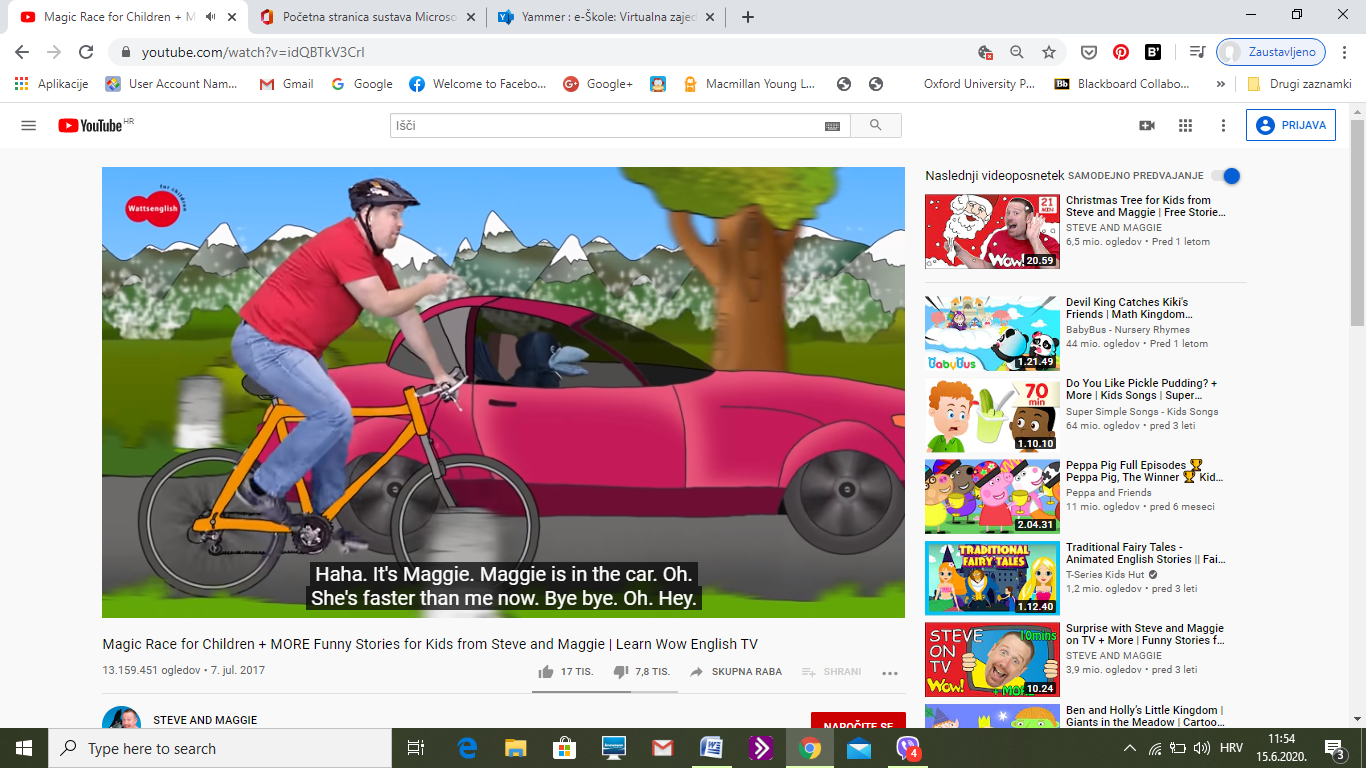 Želim vam vesele praznike. Čuvajte se i ne zaboravite naučiti nešto novo.Pozdravi od nastavnice Elze